Publicado en Málaga el 27/01/2021 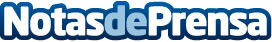 El doctor Javier Collado, el especialista en Cirugía Plástica, Estética y Reparadora más valorado de EspañaEl cirujano plástico con clínicas en Málaga, Marbella y Algeciras ha recibido uno de los reconocimientos más importantes de los Doctoralia Awards 2020Datos de contacto:Dr. Javier Colladohttps://doctorjaviercollado.es/951 196 738Nota de prensa publicada en: https://www.notasdeprensa.es/el-doctor-javier-collado-el-especialista-en Categorias: Nacional Medicina Andalucia http://www.notasdeprensa.es